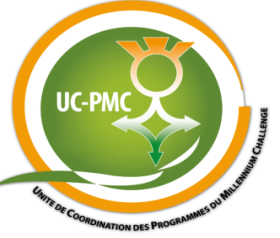 REQUEST FOR PROPOSALSRFP/UC-PMC/Niger/QCBS/07SELECTION OF A CRA GRANTS MANAGERSollicitation Addendum To All:Below are changes and or clarifications for the RFP/UC-PMC/Niger/QCBS/07. This addendum forms a part of the Request For Proposals and modifies the original Notice and PDS (Proposal Data Sheet) as noted below:Addendum N°4Addendum Date October 12th , 2017Request For Proposals N°RFP/UC-PMC/Niger/QCBS/07Name of the assignment  CRA Grants Manager ServicesPurchaser UC-PMC / MCA-NigerITC 8.1The address for requesting clarifications is:Unité de Coordination des Programmes du Millennium Challenge Avenue du Monio Issa Beri / Commune II, BP:738 Niamey-Niger, Telephone: (+227) 20 35 08 15/16, Fax: (+227) 20 35 08 18 -Email: fbanlongar@crownagentsusa.com and must be copied to mamane.annou@yahoo.com  and clarifications.procurement@ucpmc.ne